“石柱县2023年冷水镇丘陵山区高标准农田改造提升示范项目”（CQHD202402）机械设备租赁采购文件各潜在供应商：根据我公司项目需求，需采购“石柱县2023年冷水镇丘陵山区高标准农田改造提升示范项目”机械设备租赁供应商，现进行公开询价，具体情况如下：一、项目编号：CQHD202402二、项目名称：“石柱县2023年冷水镇丘陵山区高标准农田改造提升示范项目”机械设备租赁三、最高总限价：473万元四、项目基本情况概述“石柱县2023年冷水镇丘陵山区高标准农田改造提升示范项目”项目主要内容为田块整治工程、田间道路工程、灌溉与排水工程、农田地力提升工程和其他工程等，其中涉及到前期石漠化处置、表土剥离、表土回覆及机械清杂、土体移动、田间道基础碾压等工作，高标范围为5070亩，涉及三个村社，线路长8km。五、机械设备型号及要求机械设备包含挖掘机、推土机和压路机，具体型号及相关要求见下表：六、供应商资格（一）具备独立的企业法人资格，具备有效的营业执照，未处于被责令停业、或被取消投标资格、财产被接管、冻结、破产等状态；（二）满足《中华人民共和国政府采购法》第二十二条规定。七、商务要求（一）供应商须具有足量符合要求的机械设备，提供至少10台挖掘机、3台推土机、1台压路机型号及照片等相关材料并加盖鲜章。（二）每台机械设备须配备1名专业操作人员，提供至少10名挖掘机、3名推土机、1名压路机的建设机械施工作业操作证并加盖鲜章。（三）报价要求：本次报价须为人民币单价报价，其价格为综合价格，包含进出场费、油料、维修、机上人工，税金等，因供应商自身原因造成漏报、少报皆由其自行承担责任，采购人不再补偿。（四）服务时间与验收标准：服务时间以采购人要求为准，项目验收标准为按照采购人要求完成相关工作。（五）支付方式：由中选供应商完成相关工作并经采购人验收合格后，由采购人按月支付合同款项。八、报价要求及成交原则（一）有意向的单位，请按照规定时间及方式向我公司提交响应文件。（二）在符合资格要求和商务要求的供应商中，我公司按照报价最低的原则确定中选供应商。（三）响应文件格式要求：见附件。（四）供应商报价须一并提供有效的营业执照并加盖公章。（五）供应商报价时针对“七、商务要求”相应条款要求提供相关资料并加盖公章，否则报价无效。（七）响应文件须加盖报价方公章，否则无效。九、报价文件递交方式及时间将所有报价资料密封后在2024年1月12日上午10：30前送至综合楼1707会议室（重庆市渝北区兰馨大道111号），联系人：高老师，联系电话：81925854。重庆华地资环科技有限公司2024年1月8日附件：响应文件格式 响应文件格式一、报价书二、商务文件（一）商务条款差异表（二）其他商务资料三、其他四、资格文件（一）法人营业执照（副本）复印件（二）基本资格条件承诺函（格式）一、报价书致：重庆华地资环科技有限公司我方收到                       （项目名称）的采购文件，经详细研究，决定参加该项目的采购活动。我方愿意按照采购文件中的一切要求，提供采购人所需租赁的设备，报价为人民币大写：      元整；人民币小写：    元，报价明细见下表：联系人：电话：                 电子邮箱：                                供应商名称（盖章）：                                              日期：二、商务文件（一）商务条款差异表项目号：采购项目名称：                                供应商名称（盖章）：                                              日期：（二）其他商务资料按照采购文件“七、商务要求”相应条款要求提供相关资料并加盖公章。三、其他其他与项目有关的资料（自附）四、资格文件（一）法人营业执照（副本）复印件（二）基本资格条件承诺函基本资格条件承诺函致 重庆华地资环科技有限公司 ：                  （供应商名称）郑重承诺：1.我方具有良好的商业信誉和健全的财务会计制度，具有履行合同所必需的设备和专业技术能力，具有依法缴纳税收和社会保障金的良好记录，参加本项目采购活动前三年内无重大违法活动记录。2.我方未列入在信用中国网站（www.creditchina.gov.cn）“失信被执行人”、“重大税收违法案件当事人名单”中，也未列入中国政府采购网（www.ccgp.gov.cn）“政府采购严重违法失信行为记录名单”中。3.我方在采购项目评审环节结束后，随时接受采购人的检查验证，配合提供相关证明材料，证明符合本次采购要求的基本资格条件。我方对以上承诺负全部法律责任。特此承诺。                                  供应商名称（盖章）：                                              日期：序号设备名称及型号单位数量暂定租赁时长（小时）单价限价（元/小时）备注1挖掘机（320）台21200400包含进出场费、油料、维修、机上人工，税金等所有费用。2挖掘机（220）台31200300包含进出场费、油料、维修、机上人工，税金等所有费用。3挖掘机（200）台31200300包含进出场费、油料、维修、机上人工，税金等所有费用。4挖掘机（150）台21200260包含进出场费、油料、维修、机上人工，税金等所有费用。5推土机（140）台31200300包含进出场费、油料、维修、机上人工，税金等所有费用。6压路机（18T）台1200290包含进出场费、油料、维修、机上人工，税金等所有费用。序号设备名称及型号单位数量暂定租赁时长（小时）单价报价（元/小时）备注1挖掘机（320）台21200包含进出场费、油料、维修、机上人工，税金等所有费用。2挖掘机（220）台31200包含进出场费、油料、维修、机上人工，税金等所有费用。3挖掘机（200）台31200包含进出场费、油料、维修、机上人工，税金等所有费用。4挖掘机（150）台21200包含进出场费、油料、维修、机上人工，税金等所有费用。5推土机（140）台31200包含进出场费、油料、维修、机上人工，税金等所有费用。6压路机（18T）台1200包含进出场费、油料、维修、机上人工，税金等所有费用。暂定总价报价（元）暂定总价报价（元）暂定总价报价（元）暂定总价报价（元）暂定总价报价（元）序号采购商务要求参选商务应答差异说明提醒：请注明具体内容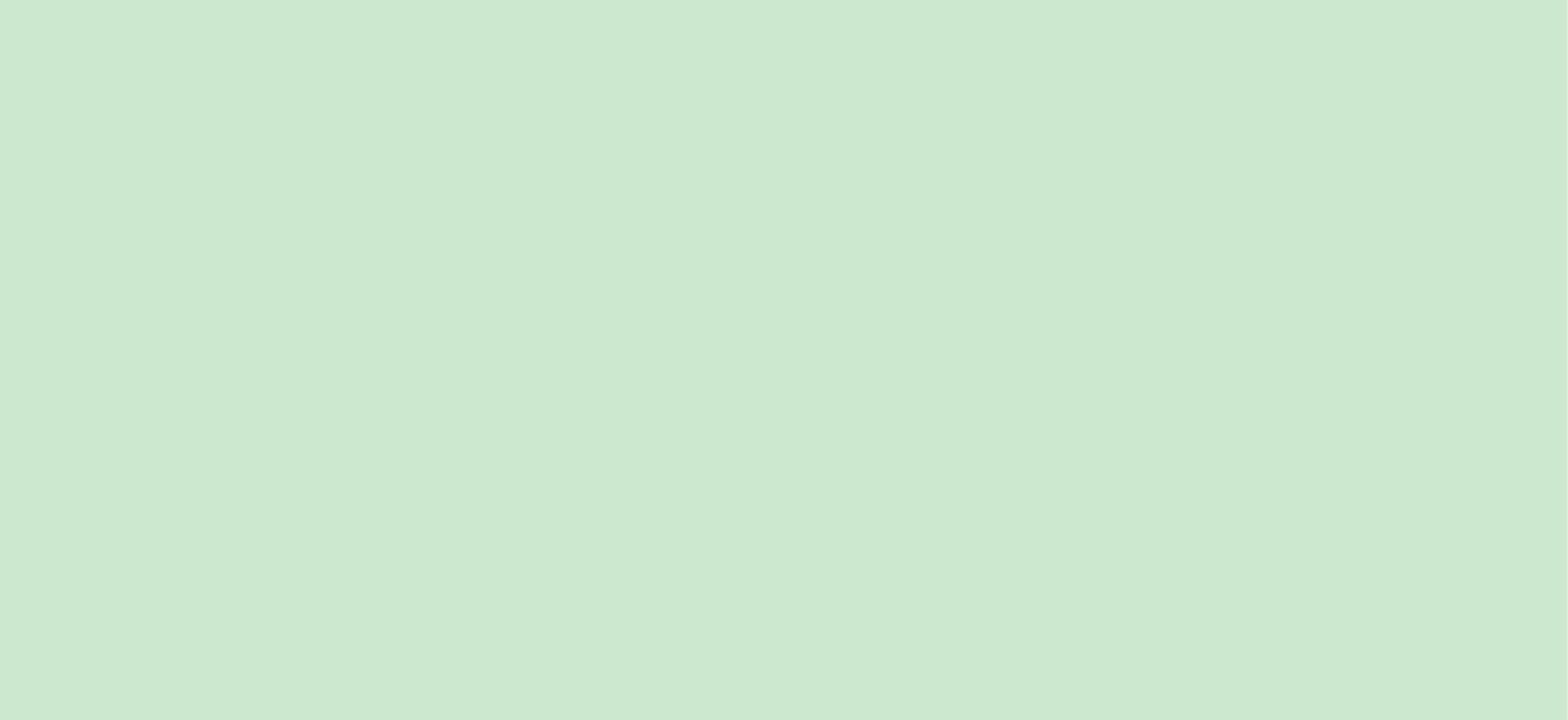 